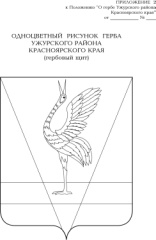 АДМИНИСТРАЦИЯ УЖУРСКОГО РАЙОНАКРАСНОЯРСКОГО КРАЯПОСТАНОВЛЕНИЕ03.11.2023                                    г. Ужур                                                       № 852                                  О внесении изменений в постановление администрации Ужурского района от 03.11.2016 № 635 «Об утверждении муниципальной программы «Развитие инвестиционной деятельности субъектов малого и среднего предпринимательства на территории Ужурского района»В соответствии со статьей 179 Бюджетного кодекса Российской Федерации, постановлением администрации Ужурского района от 12.08.2013 №724 «Об утверждении порядка принятия решений о разработке муниципальных программ Ужурского района, их формировании и реализации», статьей 19 Устава Ужурского района Красноярского края, ПОСТАНОВЛЯЮ:1. Внести в приложение к постановлению администрации Ужурского района от 03.11.2016 № 635 «Об утверждении муниципальной программы «Развитие инвестиционной деятельности субъектов малого и среднего предпринимательства на территории Ужурского района» (далее - Программа) изменения, изложив его в новой редакции, согласно приложению к настоящему Постановлению.2. Контроль за выполнением постановления возложить на первого заместителя главы по сельскому хозяйству и оперативному управлению Казанцева Ю.П.3. Постановление вступает в силу в день, следующий за днем его официального опубликования в специальном выпуске газеты «Сибирский хлебороб», но не ранее 01 января 2024 года.Глава района                                                                                      К.Н. ЗарецкийПриложение  к постановлению администрации от 03.11.2023 № 852Ужурского районаПаспорт муниципальной программы 2.Характеристика текущего состояния инвестиционной сферы, а также малого и среднего предпринимательства, с указанием основных показателей социально-экономического развития Ужурского районаМалое и среднее предпринимательство присутствует практически во всех отраслях экономики Ужурского района. Деятельность малого и среднего предпринимательства оказывает существенное влияние на социально-экономическое развитие района: создает конкурентную рыночную среду, обеспечивает занятость населения, смягчая социальные проблемы.Поддержка малого и среднего бизнеса выделена в одно из приоритетных направлений социально-экономической политики администрации района. Главное, на чем сосредоточено сейчас внимание администрации, - это создание благоприятных условий для развития предпринимательства, использование потенциала малого бизнеса для создания новых рабочих мест и сохранения созданных рабочих мест.Для указанных целей в течение 2017-2021 годов в районе оказывалась муниципальная поддержка субъектам малого и среднего предпринимательства, начиная с 2022 года будет оказываться муниципальная поддержка и самозанятым гражданам в рамках реализации муниципальной программы «Развитие инвестиционной деятельности субъектов малого и среднего предпринимательства на территории Ужурского района». Принятие настоящей программы обеспечивает преемственность решений органов местного самоуправления в сфере развития малого и среднего предпринимательства с использованием механизмов и форм поддержки, положительно зарекомендовавших себя. Однако существует ряд факторов, сдерживающих развитие предпринимательства в районе:недостаточная развитость производственной инфраструктуры в районе;недостаточный уровень профессиональной подготовки, дефицит квалифицированных кадров;низкая инвестиционная активность;недостаточное количество мер и небольшие объемы муниципальной поддержки малого и среднего предпринимательства в районе.Тем не менее, потенциал для существенного увеличения количественных и качественных показателей деятельности малого и среднего предпринимательства в районе есть.Программа «Развитие инвестиционной деятельности субъектов малого и среднего предпринимательства на территории Ужурского района» подготовлена с учетом необходимости решения проблем, сдерживающих развитие предпринимательства.Предпринимательский сектор Ужурского района представлен индивидуальными предпринимателями, средними, малыми предприятиями и микропредприятиями, работающими практически во всех существующих на территории района сферах экономики.В Ужурском районе по состоянию на 31.12.2022 года суммарное количество субъектов малого и среднего предпринимательства соответствует 443 единицам или 103,99 % к уровню прошлого периода (на 31.12.2021 – 426 ед.). В количественном выражении основу малого бизнеса составляют индивидуальные предприниматели, а это 382 единицы или 86,23 % от общего числа субъектов малого и среднего предпринимательства.Число субъектов малого и среднего предпринимательства в расчете на 10000 человек населения в 2022 году увеличилось по сравнению с 2021 годом с 142,06 единиц на 10000 человек населения до 160,55 единиц на 10000 человек. Прогнозируется рост данного показателя в 2023, 2024, 2025 годам до 163,30, 166,42 и 169,17 единиц на 10000 человек населения.  Планируемый рост обуславливается увеличением количества малых предприятий и индивидуальных предпринимателей и снижением численности постоянного населения района. В 2022 году численность занятых в организациях, относящихся к субъектам малого и среднего предпринимательства (без индивидуальных предпринимателей), включая микропредприятия, составила 776 человек, их удельный вес в общей численности занятых в экономике района составил 6,17 %. Наибольшее число малых организаций и микропредприятий сосредоточено в сфере торговли и предоставления платных услуг населению. Средние предприятия представлены организациями: ООО «Колос», ООО «Агрофирма Учумская», основной вид деятельности в сфере сельскохозяйственного производства. Дополнительно осуществляют деятельность по производству хлеба и мучных кондитерских изделий, макаронных изделий, по управлению собственным или арендованным нежилым недвижимым имуществом, оказывают услуги общественного питания.В 2022 году среднесписочная численность работников средних предприятий составляет 379 человек или 107,64 % к уровню прошлого года.  В 2022 году доля среднесписочной численности работников малых и средних предприятий в общей среднесписочной численности работников всех предприятий и организаций составила 15,31 %, в 2021 году – 14,31 %.Увеличение данного показателя произошло за счет роста среднесписочной численности малых и средних предприятий.Прогнозируется рост данного показателя в 2024, 2025 годах до 15,33% и 1541% соответственно.  Оборот малых предприятий увеличился в 2022 году на 100,99 % в действующих ценах к уровню 2021 года и составил 3911,03 млн. рублей, что связано с увеличением оборотов предприятий по следующим видам экономической деятельности:- «сельское хозяйство», за счет внедрения новой техники и новых технологий, в растениеводстве повышение урожайности возделываемых культур, в животноводстве – увеличение продуктивности сельскохозяйственных животных, их сохранность.- «обрабатывающие производства», за счёт увеличения объёмов пищевых продуктов;- «строительство», что обусловлено повышением конкурентоспособности на рынке строительных услуг;- «оптовая и розничная торговля, ремонт автотранспортных средств, мотоциклов, бытовых изделий и предметов личного пользования», связано с ростом потребительских кредитов и снижением сбережений населения. По оценке в 2022 году и в прогнозном периоде 2024-2026 годах ожидается ежегодный прирост оборота микро, малых и средних предприятий с 6005,04 млн. рублей до 6507,55 млн. рублей.Основной объем инвестиций у субъектов малого и среднего предпринимательства связан с их инвестиционной деятельностью по созданию основных фондов.Результатом инвестиционной деятельности субъектов малого и среднего предпринимательства явилось создание и сохранение рабочих мест, повышение занятости населения в сфере малого бизнеса, введение в эксплуатацию основных фондов, увеличение роста объемов продукции, произведенной предприятиями малого бизнеса во всех отраслях экономики района, поступление дополнительных налоговых платежей в консолидированный бюджет района.В последние годы особое внимание уделяется развитию социального предпринимательства, поскольку оно эффективно решает общественные проблемы граждан, сочетая социальные и рыночные методы, вовлекая в предпринимательскую деятельность безработных, женщин, уволенных в запас военнослужащих, социально плохо защищенные слои населения (инвалиды, пенсионеры).Понятие «социальное предпринимательство» и «социальное предприятие» официально введено с 2019 года в Федеральный закон от 24.07.2007 № 209-ФЗ «О развитии малого и среднего предпринимательства в Российской Федерации». В Красноярском крае согласно реестру социальных предпринимателей на конец 2023 года официально зарегистрировано 65 субъектов малого и среднего предпринимательства, осуществляющих социально значимую деятельность, места регистрации которых – это города Красноярского края. Для развития социального предпринимательства в районах края, в том числе и в Ужурском районе, необходимы мероприятия по популяризации социального предпринимательства, формирование положительного имиджа субъектов малого и среднего предпринимательства, вовлечение граждан в социальное предпринимательство.В районе существуют и проблемы, сдерживающие развитие предпринимательства:неразвитость механизмов финансово-кредитной поддержки, выражающаяся в высокой стоимости банковских кредитов для субъектов малого предпринимательства; высокие издержки при «вхождении на рынок» для начинающих субъектов малого предпринимательства, в том числе высокая арендная плата за нежилые помещения; отсутствие системы сбыта: неразвитость потребительского рынка, завоз более дешевой продукции из Хакасии и других территорий, неэффективная маркетинговая политика; высокий износ основных средств в сфере материального производства и в агропромышленном комплексе; высокие издержки выхода на внешние рынки;  недостаток квалифицированных кадров; низкая инвестиционная активность из-за отсутствия финансовых средств на техническое перевооружение;социальные проблемы.Малый бизнес выступает важной частью функционирования и социально-экономического развития Ужурского района. Он создает рабочие места, разрабатывает и внедряет новые технологии, максимально учитывает местные условия, проникает в невыгодные для крупных и средних предприятий сферы, дает значительную часть местного валового продукта. Для развития субъектов малого бизнеса в районе разработана и утверждена муниципальная программа «Развитие инвестиционной деятельности субъектов малого и среднего предпринимательства на территории Ужурского района» (далее - Программа).Комплекс мероприятий, предусмотренных Программой, направлен на положительную динамику роста субъектов малого и среднего предпринимательства.В процессе реализации Программы в 2022 году, оказана финансовая поддержка 9 субъектам малого и среднего предпринимательства, результатом которой явилось сохранение 34 рабочих мест и создание 3 новых рабочих мест.В 2022 году при реализации государственной программы «Содействие занятости населения» зарегистрировано 6 индивидуальных предпринимателей.В 2022 году при оказании государственной социальной помощи КГКУ «УСЗН» на основании социальных контрактов зарегистрировано 95 физических лиц, применяющих специальный налоговый режим «Налог на профессиональный налог».Таким образом, приоритетной задачей органов местного самоуправления района на перспективу является поддержка малого предпринимательства и создание благоприятной административной среды для деятельности субъектов малого бизнеса. 3. Приоритеты и цели социально-экономического развития инвестиционной сферы, а также малого и среднего предпринимательства, описание основных целей и задач программы, тенденции развития инвестиционной сферы, а также малого и среднего предпринимательстваОсновными приоритетами социально-экономического развития Ужурского района является:- развитие малого и среднего предпринимательства в Ужурском районе;- стимулирование граждан к осуществлению предпринимательской деятельности, что является важнейшей предпосылкой формирования устойчивого среднего класса как основы стабильного современного общества;- улучшение инвестиционного климата Ужурского района, обуславливающего приток инвестиций в экономику района.Целью настоящей Программы является: создание благоприятных условий для устойчивого функционирования и развития малого и среднего предпринимательства на территории Ужурского района, улучшения инвестиционного климата в Ужурском районе.Задачи настоящей Программы:1. Повышение доступности бизнес- образования для субъектов малого и среднего предпринимательства и пропаганда предпринимательства (стимулирование граждан, в том числе молодежи, к осуществлению предпринимательской деятельности).2. Содействие субъектам малого и среднего предпринимательства и самозанятым гражданам в привлечении финансовых ресурсов, обеспечение доступности образовательной и информационно-консультационной поддержки.3. Информирование субъектов малого и среднего предпринимательства Ужурского района о социально направленном бизнесе.4. Прогноз конечных результатов программы, характеризующих целевое состояние (изменение состояния) уровня и качества жизни населения, социальной сферы, экономики, степени реализации других общественно значимых интересов и потребностей в инвестиционной сфере, а также в сфере малого и среднего предпринимательстваОсновные ожидаемые результаты реализации программных мероприятий:4.1. Увеличение оборота малых и средних предприятий (с учетом микропредприятий) юридических лиц в секторе малого и среднего предпринимательства за период реализации Программы с 2024 по 2026 годы с 6005,0 до 6507,6 млн. рублей.4.2. Количество субъектов малого и среднего предпринимательства, получивших поддержку за период реализации Программы с 2024 по 2026 годы - 0 единиц. Целевой показатель указывался и рассчитывался с 2017 по 2022 годы.4.3. Количество созданных рабочих мест (включая вновь зарегистрированных индивидуальных предпринимателей) в секторе малого и среднего предпринимательства за период реализации Программы с 2024 по 2026 годы – 16 единиц.4.4. Количество сохраненных рабочих мест в секторе малого и среднего предпринимательства и физических лиц, применяющих специальный налоговый режим «Налог на профессиональный доход», за период реализации Программы с 2024 по 2026 годы – 31 единица.4.5. Объем инвестиций в основной капитал за счет всех источников финансирования в секторе малого и среднего предпринимательства за период реализации Программы до 2026 года составит 52,3 млн. рублей. 4.6. Количество субъектов малого и среднего предпринимательства и физических лиц, применяющих специальный налоговый режим «Налог на профессиональный доход», получивших муниципальную поддержку за период реализации Программы с 2024 по 2026 годы – 12 единиц.4.7. Количество субъектов малого и среднего предпринимательства, получивших грантовую поддержку за период реализации Программы с 2024 по 2026 годы – 6 единиц.4.8. Количество размещенных информационных материалов на официальном сайте администрации Ужурского района, в СМИ, социальных сетях, изготовление видеороликов, буклетов за период реализации Программы с 2024 по 2026 годы – 15 единиц.Показатели результативности по мероприятиям Программы приведены в приложении № 4 к Программе.5. Информация по подпрограммам, отдельным мероприятиям программыМуниципальной программой «Развитие инвестиционной деятельности субъектов малого и среднего предпринимательства на территории Ужурского района» подпрограммы не предусмотрены.Мероприятия муниципальной программы сформированы исходя из принципа востребованности различных видов поддержки среди субъектов малого и среднего предпринимательства. Исполнителем мероприятий муниципальной программы является отдел экономики и прогнозирования администрации Ужурского района.Главным распорядителем бюджетных средств является администрация Ужурского района.Сроки реализации муниципальной программы 2017-2030 годы.Программа включает в себя отдельные мероприятия:Мероприятие 1 Грантовая поддержка в форме субсидий субъектам малого и среднего предпринимательства на начало ведения предпринимательской деятельности.В рамках данного мероприятия оказывается финансовая поддержка субъектам малого и среднего предпринимательства в целях стимулирования увеличения числа субъектов малого и среднего предпринимательства для решения задач по снижению уровня безработицы и повышению уровня дохода населения, в том числе за счет привлечения средств краевого бюджета на условиях софинансирования в рамках мероприятия 4 «Реализация муниципальных программ развития субъектов малого и (или) среднего предпринимательства в целях предоставления грантовой поддержки на начало ведения предпринимательской деятельности».2. Мероприятие 2 Поддержка субъектов малого и среднего предпринимательства, направленная на развитие деятельности и снижение затрат субъектов малого и (или) среднего предпринимательства, возникающих в связи с привлечением финансовых ресурсов: «Субсидия субъектам малого и среднего предпринимательства, физическим лицам, применяющим специальный налоговый режим «Налог на профессиональный доход» на возмещение затрат при осуществлении предпринимательской деятельности».Мероприятие 2 является мерой финансовой поддержки субъектов малого и среднего предпринимательства, а также физических лиц, не являющихся индивидуальными предпринимателями и применяющих специальный налоговый режим "Налог на профессиональный доход", и реализуется в целях решения основных проблем, сдерживающих развитие предпринимательства, путем создания новых и расширения действующих производств, в том числе за счет привлечения средств краевого бюджета на условиях софинансирования в рамках мероприятия 3 «Реализация муниципальных программ развития субъектов малого и (или) среднего предпринимательства».3. Мероприятие 3 «Реализация муниципальных программ развития субъектов малого и (или) среднего предпринимательства».Субсидия предоставляется из средств краевого бюджета на софинансирование расходных обязательств Программы по мероприятию 2.4. Мероприятие 4 «Реализация муниципальных программ развития субъектов малого и (или) среднего предпринимательства в целях предоставления грантовой поддержки на начало ведения предпринимательской деятельности». Субсидия предоставляется из средств краевого бюджета в целях софинансирования грантовой поддержки на начало ведения предпринимательской деятельности.5. Мероприятие 5 «Популяризация социального предпринимательства».В рамках данного мероприятия проводится размещение на официальном сайте администрации Ужурского района, в местных СМИ, в социальных сетях публикаций, посвященных популяризации социального предпринимательства.Механизм реализации мероприятий.Реализация муниципальной программы осуществляется в соответствии с законодательством Российской Федерации и нормативными правовыми актами Красноярского края и администрации Ужурского района.Финансирование муниципальной программы осуществляется за счет средств районного бюджета, краевых средств, полученных на условиях софинансирования в рамках Постановления Правительства Красноярского края от 30.09.2013 N 505-п "Об утверждении государственной программы Красноярского края "Развитие малого и среднего предпринимательства и инновационной деятельности".Организационные механизмы, механизм финансирования и контроля за эффективным и целевым использованием средств районного бюджета, а также критерии и порядок выбора получателей поддержки определены соответствующими нормативными правовыми актами администрации Ужурского района.Нормативным правовым актом администрации Ужурского района, устанавливающим механизм реализации мероприятий 1, 4 муниципальной программы, является Постановление администрации Ужурского района от 18.08.2022 N 594 "«Об утверждении Порядка предоставления грантов в форме субсидий субъектам малого и среднего предпринимательства на начало ведения предпринимательской деятельности».Нормативным правовым актом администрации Ужурского района, устанавливающим механизм реализации мероприятий 2, 3 муниципальной программы, является постановление администрации Ужурского района от 11.06.2015 № 381 «Об утверждении порядков о предоставлении субсидий субъектам малого и среднего предпринимательства, осуществляющих деятельность на территории Ужурского района». Контроль за использованием средств районного бюджета в рамках реализации мероприятий муниципальной программы осуществляется в соответствии с бюджетным законодательством.Механизм реализации муниципальной программы предполагает ее дальнейшее совершенствование с учетом меняющихся условий осуществления предпринимательской деятельности, связанных с изменением действующих норм и правил.Экономическим эффектом реализации муниципальной программы являются следующие показатели:- вовлечение субъектов малого и среднего предпринимательства в формирование муниципальной политики в области развития бизнеса на территории Ужурского района;- повышение юридической и экономической грамотности, уровня эффективности предпринимательской деятельности;- привлечение молодых специалистов к развитию малого и среднего бизнеса;- рост числа субъектов малого и среднего предпринимательства, самозанятых граждан, осуществляющих деятельность на территории Ужурского района;- увеличение численности занятых в малом и среднем бизнесе;- увеличение среднемесячной заработной платы работников малого и среднего бизнеса;- создание благоприятных условий для осуществления инвестиционной деятельности на территории Ужурского района;- вовлечение субъектов малого и среднего предпринимательства в социальное предпринимательство.6. Основные меры правового регулирования в инвестиционной сфере, сфере малого и среднего предпринимательства, направленные на достижение цели и (или) задач муниципальной программыМеры правового регулирования в инвестиционной сфере, сфере малого и среднего предпринимательства в муниципальной программе приведены в приложении № 1 к Программе.7. Перечень объектов недвижимого имущества муниципальной собственности Ужурского района, подлежащих строительству, реконструкции, техническому перевооружению или приобретениюВ программе не предусмотрено строительство, реконструкция и техническое перевооружение или приобретение объектов недвижимого имущества8. Информация о ресурсном обеспечении и прогнозной оценке расходов на реализацию целей программы с учетом источников финансирования, в том числе федерального, краевого, местного бюджетов, а также перечень реализуемых ими мероприятий, в случае участия в разработке и реализации программы.Информация о ресурсном обеспечении и прогнозной оценке расходов на реализацию целей программы с учетом источников финансирования, в том числе федерального, краевого, местного бюджетов, а также перечень реализуемых ими мероприятий приведена в приложении № 2, приложении № 3 к Программе. 9. Информация о мероприятиях, направленных на реализацию научной, научно-технической и инновационной деятельностиМероприятия, направленные на реализацию научной, научно-технической и инновационной деятельности в программу не включены. 10. Мероприятия, реализуемые в рамках государственно-частного партнерства, направленные на достижение целей и задач ПрограммыВ Программу не включены мероприятия, реализуемые в рамках государственно-частного партнерства.11. Мероприятия, реализуемые за счет средств внебюджетных фондов В Программу не включены мероприятия, реализуемые за счет средств внебюджетных фондов.  12. Реализация инвестиционных проектовВ Программе не предусмотрена реализация инвестиционных проектов.13. Мероприятия, направленные на развитие сельских территорийВ Программу не включены мероприятия, направленные на развитие сельских территорий района.14. Бюджетные ассигнования на оплату муниципальных контрактов на выполнение работ, оказание услуг для обеспечения нужд Ужурского района, длительность производственного цикла выполнения, оказания которых превышает срок действия утвержденных лимитов бюджетных обязательств, за исключением муниципальных контрактов, финансируемых за счет бюджетных ассигнований на осуществление бюджетных инвестиций в объекты муниципальной собственности Ужурского района, а также муниципальных контрактов на поставки товаров для обеспечения нужд Ужурского района на срок, превышающий срок действия утвержденных лимитов бюджетных обязательств, предусматривающих встречные обязательства, не связанные с предметами их исполнения Реализация инвестиционных проектовВ Программе не предусмотрены бюджетные ассигнования на оплату муниципальных контрактов на выполнение работ, оказание услуг для обеспечения нужд Ужурского района, длительность производственного цикла выполнения, оказания которых превышает срок действия утвержденных лимитов бюджетных обязательств, за исключением муниципальных контрактов, финансируемых за счет бюджетных ассигнований на осуществление бюджетных инвестиций в объекты муниципальной собственности Ужурского района, а также муниципальных контрактов на поставки товаров для обеспечения нужд Ужурского района на срок, превышающий срок действия утвержденных лимитов бюджетных обязательств, предусматривающих встречные обязательства, не связанные с предметами их исполнения.Приложение № 1                                                                             к ПрограммеИнформация об основных мерах правового регулирования 
в соответствующей сфере (области) муниципального управления, направленных на достижение цели и (или) задач муниципальной программы Ужурского районаПриложение к паспорту ПрограммыПеречень целевых показателей муниципальной программы Ужурского района с указанием планируемых к достижению значений в результате реализации муниципальной программы Ужурского районаПриложение № 2к ПрограммеИнформация о ресурсном обеспечении муниципальной программы Ужурского района 
за счет средств районного бюджета, в том числе средств, поступивших из бюджетов других уровней 
бюджетной системы и бюджетов государственных внебюджетных фондов                                                                                                                                                                                              (тыс. рублей)Приложение № 3к ПрограммеИнформация об источниках финансирования подпрограмм, отдельных мероприятий муниципальной программы Ужурского района (средства районного бюджета, в том числе средства, поступившие из бюджетов других уровней бюджетной системы, бюджетов государственных внебюджетных фондов) (тыс. рублей)Приложение № 4к ПрограммеПереченьпоказателей результативностиНаименование муниципальной программыМуниципальная программа Ужурского района «Развитие инвестиционной деятельности субъектов малого и среднего предпринимательства на территории Ужурского района» (далее - Программа)Основания для разработки муниципальной программыСтатья 179 Бюджетного кодекса Российской Федерации;постановление администрации Ужурского района от 12.08.2013 № 724 «Об утверждении порядка принятия решений о разработке муниципальных программ Ужурского района, их формировании и реализации»;постановление администрации Ужурского района от 26.08.2019 № 537 «Об утверждении перечня муниципальных программ Ужурского района»Ответственный исполнитель муниципальной программыАдминистрация Ужурского района (отдел экономики и прогнозирования)Соисполнители муниципальной программыПрограмма не предусматривает реализацию мероприятий соисполнителямиПеречень подпрограмм и отдельных мероприятий муниципальной программыПрограмма не содержит подпрограмм.Мероприятия:1. Грантовая поддержка в форме субсидий субъектам малого и среднего предпринимательства на начало ведения предпринимательской деятельности.2. Поддержка субъектов малого и (или) среднего предпринимательства, направленная на развитие деятельности и снижение затрат субъектов малого и (или) среднего предпринимательства и самозанятых граждан, возникающих в связи с привлечением финансовых ресурсов.3. Реализация муниципальных программ развития субъектов малого и (или) среднего предпринимательства.4. Реализация муниципальных программ развития субъектов малого и (или) среднего предпринимательства в целях предоставления грантовой поддержки на начало ведения предпринимательской деятельности.5. Популяризация социального предпринимательства.Цель муниципальной программыСоздание благоприятных условий для устойчивого функционирования и развития малого и среднего предпринимательства на территории Ужурского района, улучшения инвестиционного климата в Ужурском районеЗадачи муниципальной программыповышение доступности бизнес - образования для субъектов малого и среднего предпринимательства и пропаганда предпринимательства (стимулирование граждан, в том числе молодежи, к осуществлению предпринимательской деятельности);2) содействие субъектам малого и среднего предпринимательства и самозанятым гражданам в привлечении финансовых ресурсов, обеспечение доступности образовательной и информационно-консультационной поддержки;3) информирование субъектов малого и среднего предпринимательства Ужурского района о социально направленном бизнесеЭтапы и сроки реализации муниципальной программыСрок реализации Программы:2017 - 2030 годы;этапы реализации Программы:не выделяютсяПеречень целевых показателей муниципальной программы с указанием планируемых к достижению значений в результате реализации муниципальной программыЦелевые показатели представлены в приложении № 1 к паспорту муниципальной Программы  Информация по ресурсному обеспечению муниципальной программы, в том числе по годам реализации ПрограммыОбъем финансирования составляет 12807,7 тыс.  рублей, из них:5180,5 тыс. рублей за счет средств районного бюджета, в том числе по годам:2017 год – 300,0 тыс. рублей; 2018 год – 300,0 тыс. рублей; 2019 год – 300,0 тыс. рублей;2020 год – 400,0 тыс. рублей;2021 год – 600,0 тыс. рублей;2022 год – 656,1 тыс. рублей;2023 год – 656,1 тыс. рублей;2024 год – 656,1 тыс. рублей;2025 год – 656,1 тыс. рублей;2026 год – 656,1 тыс. рублей.7627,2 тыс. рублей за счет средств краевого бюджета, в том числе по годам:2017 год – 150,0 тыс. рублей;2022 год – 2745,3 тыс. рублей;2023 год – 1150,2 тыс. рублей;2024 год – 1193,9 тыс. рублей;2025 год – 1193,9 тыс. рублей;2026 год – 1193,9 тыс. рублей.№п/пФорма нормативного правового актаОсновные положения нормативного правового актаОтветственный исполнительОжидаемый срок принятия нормативного правового акта1234511.Цель муниципальной программы Ужурского района: Создание благоприятных условий для устойчивого функционирования и развития малого и среднего предпринимательства на территории Ужурского района, улучшения инвестиционного климата Ужурском районеЦель муниципальной программы Ужурского района: Создание благоприятных условий для устойчивого функционирования и развития малого и среднего предпринимательства на территории Ужурского района, улучшения инвестиционного климата Ужурском районеЦель муниципальной программы Ужурского района: Создание благоприятных условий для устойчивого функционирования и развития малого и среднего предпринимательства на территории Ужурского района, улучшения инвестиционного климата Ужурском районеЦель муниципальной программы Ужурского района: Создание благоприятных условий для устойчивого функционирования и развития малого и среднего предпринимательства на территории Ужурского района, улучшения инвестиционного климата Ужурском районеЗадача муниципальной программы Ужурского района: повышение доступности бизнес- образования для субъектов малого и среднего предпринимательства и пропаганда предпринимательства (стимулирование граждан, в том числе молодежи, к осуществлению предпринимательской деятельности) Задача муниципальной программы Ужурского района: повышение доступности бизнес- образования для субъектов малого и среднего предпринимательства и пропаганда предпринимательства (стимулирование граждан, в том числе молодежи, к осуществлению предпринимательской деятельности) Задача муниципальной программы Ужурского района: повышение доступности бизнес- образования для субъектов малого и среднего предпринимательства и пропаганда предпринимательства (стимулирование граждан, в том числе молодежи, к осуществлению предпринимательской деятельности) Задача муниципальной программы Ужурского района: повышение доступности бизнес- образования для субъектов малого и среднего предпринимательства и пропаганда предпринимательства (стимулирование граждан, в том числе молодежи, к осуществлению предпринимательской деятельности) Отдельное мероприятие муниципальной программы Ужурского района: Грантовая поддержка в форме субсидий субъектам малого и среднего предпринимательства на начало ведения предпринимательской деятельности Отдельное мероприятие муниципальной программы Ужурского района: Грантовая поддержка в форме субсидий субъектам малого и среднего предпринимательства на начало ведения предпринимательской деятельности Отдельное мероприятие муниципальной программы Ужурского района: Грантовая поддержка в форме субсидий субъектам малого и среднего предпринимательства на начало ведения предпринимательской деятельности Отдельное мероприятие муниципальной программы Ужурского района: Грантовая поддержка в форме субсидий субъектам малого и среднего предпринимательства на начало ведения предпринимательской деятельности Постановление администрации Ужурского района от 18.08.2022 № 594 «Об утверждении порядка предоставления грантов в форме субсидий субъектам малого и среднего предпринимательства на начало ведения предпринимательской деятельности»Утверждение порядков выдачи субсидий по всем мероприятиям программыОтдел экономики и прогнозирования администрации Ужурского районаДокумент утвержден, изменения вносятся согласно федеральному и краевому законодательству в этой области22.Цель муниципальной программы Ужурского района: Создание благоприятных условий для устойчивого функционирования и развития малого и среднего предпринимательства на территории Ужурского района, улучшения инвестиционного климата Ужурском районеЦель муниципальной программы Ужурского района: Создание благоприятных условий для устойчивого функционирования и развития малого и среднего предпринимательства на территории Ужурского района, улучшения инвестиционного климата Ужурском районеЦель муниципальной программы Ужурского района: Создание благоприятных условий для устойчивого функционирования и развития малого и среднего предпринимательства на территории Ужурского района, улучшения инвестиционного климата Ужурском районеЦель муниципальной программы Ужурского района: Создание благоприятных условий для устойчивого функционирования и развития малого и среднего предпринимательства на территории Ужурского района, улучшения инвестиционного климата Ужурском районеЗадача муниципальной программы Ужурского района: содействие субъектам малого и среднего предпринимательства и самозанятым гражданам в привлечении финансовых ресурсов, обеспечение доступности образовательной и информационно-консультационной поддержкиЗадача муниципальной программы Ужурского района: содействие субъектам малого и среднего предпринимательства и самозанятым гражданам в привлечении финансовых ресурсов, обеспечение доступности образовательной и информационно-консультационной поддержкиЗадача муниципальной программы Ужурского района: содействие субъектам малого и среднего предпринимательства и самозанятым гражданам в привлечении финансовых ресурсов, обеспечение доступности образовательной и информационно-консультационной поддержкиЗадача муниципальной программы Ужурского района: содействие субъектам малого и среднего предпринимательства и самозанятым гражданам в привлечении финансовых ресурсов, обеспечение доступности образовательной и информационно-консультационной поддержкиОтдельное мероприятие муниципальной программы Ужурского района: Поддержка субъектов малого и (или) среднего предпринимательства, направленная на развитие деятельности и снижение затрат субъектов малого и (или) среднего предпринимательства и самозанятых граждан, возникающих в связи с привлечением финансовых ресурсовОтдельное мероприятие муниципальной программы Ужурского района: Поддержка субъектов малого и (или) среднего предпринимательства, направленная на развитие деятельности и снижение затрат субъектов малого и (или) среднего предпринимательства и самозанятых граждан, возникающих в связи с привлечением финансовых ресурсовОтдельное мероприятие муниципальной программы Ужурского района: Поддержка субъектов малого и (или) среднего предпринимательства, направленная на развитие деятельности и снижение затрат субъектов малого и (или) среднего предпринимательства и самозанятых граждан, возникающих в связи с привлечением финансовых ресурсовОтдельное мероприятие муниципальной программы Ужурского района: Поддержка субъектов малого и (или) среднего предпринимательства, направленная на развитие деятельности и снижение затрат субъектов малого и (или) среднего предпринимательства и самозанятых граждан, возникающих в связи с привлечением финансовых ресурсовПостановление администрации Ужурского района от 11.06.2015 № 381 «Об утверждении порядков о предоставлении субсидий субъектам малого и среднего предпринимательства, осуществляющих деятельность на территории Ужурского районаУтверждение порядков выдачи субсидий по всем мероприятиям программыОтдел экономики и прогнозирования администрации Ужурского районаДокумент утвержден, изменения вносятся согласно федеральному и краевому законодательству в этой области33.Цель муниципальной программы Ужурского района: Создание благоприятных условий для устойчивого функционирования и развития малого и среднего предпринимательства на территории Ужурского района, улучшения инвестиционного климата в Ужурском районеЦель муниципальной программы Ужурского района: Создание благоприятных условий для устойчивого функционирования и развития малого и среднего предпринимательства на территории Ужурского района, улучшения инвестиционного климата в Ужурском районеЦель муниципальной программы Ужурского района: Создание благоприятных условий для устойчивого функционирования и развития малого и среднего предпринимательства на территории Ужурского района, улучшения инвестиционного климата в Ужурском районеЦель муниципальной программы Ужурского района: Создание благоприятных условий для устойчивого функционирования и развития малого и среднего предпринимательства на территории Ужурского района, улучшения инвестиционного климата в Ужурском районеЗадача муниципальной программы Ужурского района: содействие субъектам малого и среднего предпринимательства и самозанятым гражданам в привлечении финансовых ресурсов, обеспечение доступности образовательной и информационно-консультационной поддержкиЗадача муниципальной программы Ужурского района: содействие субъектам малого и среднего предпринимательства и самозанятым гражданам в привлечении финансовых ресурсов, обеспечение доступности образовательной и информационно-консультационной поддержкиЗадача муниципальной программы Ужурского района: содействие субъектам малого и среднего предпринимательства и самозанятым гражданам в привлечении финансовых ресурсов, обеспечение доступности образовательной и информационно-консультационной поддержкиЗадача муниципальной программы Ужурского района: содействие субъектам малого и среднего предпринимательства и самозанятым гражданам в привлечении финансовых ресурсов, обеспечение доступности образовательной и информационно-консультационной поддержкиОтдельное мероприятие муниципальной программы Ужурского района: Реализация муниципальных программ субъектов малого и (или) среднего предпринимательства Отдельное мероприятие муниципальной программы Ужурского района: Реализация муниципальных программ субъектов малого и (или) среднего предпринимательства Отдельное мероприятие муниципальной программы Ужурского района: Реализация муниципальных программ субъектов малого и (или) среднего предпринимательства Отдельное мероприятие муниципальной программы Ужурского района: Реализация муниципальных программ субъектов малого и (или) среднего предпринимательства Постановление администрации Ужурского района от 11.06.2015 № 381 «Об утверждении порядков о предоставлении субсидий субъектам малого и среднего предпринимательства, осуществляющих деятельность на территории Ужурского районаОпределяет порядок получения субсидии в бюджет Ужурского района на реализацию муниципальной программы «Развитие инвестиционной деятельности субъектов малого и среднего предпринимательства на территории Ужурского района» Отдел экономики и прогнозирования администрации Ужурского районаДокумент утвержден, изменения вносятся согласно федеральному и краевому законодательству в этой области34.Цель муниципальной программы Ужурского района: Создание благоприятных условий для устойчивого функционирования и развития малого и среднего предпринимательства на территории Ужурского района, улучшения инвестиционного климата в Ужурском районеЦель муниципальной программы Ужурского района: Создание благоприятных условий для устойчивого функционирования и развития малого и среднего предпринимательства на территории Ужурского района, улучшения инвестиционного климата в Ужурском районеЦель муниципальной программы Ужурского района: Создание благоприятных условий для устойчивого функционирования и развития малого и среднего предпринимательства на территории Ужурского района, улучшения инвестиционного климата в Ужурском районеЦель муниципальной программы Ужурского района: Создание благоприятных условий для устойчивого функционирования и развития малого и среднего предпринимательства на территории Ужурского района, улучшения инвестиционного климата в Ужурском районеЗадача муниципальной программы Ужурского района: содействие субъектам малого и среднего предпринимательства и самозанятым гражданам в привлечении финансовых ресурсов, обеспечение доступности образовательной и информационно-консультационной поддержкиЗадача муниципальной программы Ужурского района: содействие субъектам малого и среднего предпринимательства и самозанятым гражданам в привлечении финансовых ресурсов, обеспечение доступности образовательной и информационно-консультационной поддержкиЗадача муниципальной программы Ужурского района: содействие субъектам малого и среднего предпринимательства и самозанятым гражданам в привлечении финансовых ресурсов, обеспечение доступности образовательной и информационно-консультационной поддержкиЗадача муниципальной программы Ужурского района: содействие субъектам малого и среднего предпринимательства и самозанятым гражданам в привлечении финансовых ресурсов, обеспечение доступности образовательной и информационно-консультационной поддержкиОтдельное мероприятие муниципальной программы Ужурского района: Реализация муниципальных программ субъектов малого и (или) среднего предпринимательства в целях предоставления грантовой поддержки на начало ведения предпринимательской деятельности Отдельное мероприятие муниципальной программы Ужурского района: Реализация муниципальных программ субъектов малого и (или) среднего предпринимательства в целях предоставления грантовой поддержки на начало ведения предпринимательской деятельности Отдельное мероприятие муниципальной программы Ужурского района: Реализация муниципальных программ субъектов малого и (или) среднего предпринимательства в целях предоставления грантовой поддержки на начало ведения предпринимательской деятельности Отдельное мероприятие муниципальной программы Ужурского района: Реализация муниципальных программ субъектов малого и (или) среднего предпринимательства в целях предоставления грантовой поддержки на начало ведения предпринимательской деятельности Постановление администрации Ужурского района от 18.08.2022 № 594 «Об утверждении порядка предоставления грантов в форме субсидий субъектам малого и среднего предпринимательства на начало ведения предпринимательской деятельностиОпределяет порядок получения субсидии в бюджет Ужурского района на реализацию муниципальной программы «Развитие инвестиционной деятельности субъектов малого и среднего предпринимательства на территории Ужурского района» Отдел экономики и прогнозирования администрации Ужурского районаДокумент утвержден, изменения вносятся согласно федеральному и краевому законодательству в этой области15.Цель муниципальной программы Ужурского района: Создание благоприятных условий для устойчивого функционирования и развития малого и среднего предпринимательства на территории Ужурского района, улучшения инвестиционного климата в Ужурском районеЦель муниципальной программы Ужурского района: Создание благоприятных условий для устойчивого функционирования и развития малого и среднего предпринимательства на территории Ужурского района, улучшения инвестиционного климата в Ужурском районеЦель муниципальной программы Ужурского района: Создание благоприятных условий для устойчивого функционирования и развития малого и среднего предпринимательства на территории Ужурского района, улучшения инвестиционного климата в Ужурском районеЦель муниципальной программы Ужурского района: Создание благоприятных условий для устойчивого функционирования и развития малого и среднего предпринимательства на территории Ужурского района, улучшения инвестиционного климата в Ужурском районеЗадача муниципальной программы Ужурского района: информирование субъектов малого и среднего предпринимательства Ужурского района о социально направленном бизнесеЗадача муниципальной программы Ужурского района: информирование субъектов малого и среднего предпринимательства Ужурского района о социально направленном бизнесеЗадача муниципальной программы Ужурского района: информирование субъектов малого и среднего предпринимательства Ужурского района о социально направленном бизнесеЗадача муниципальной программы Ужурского района: информирование субъектов малого и среднего предпринимательства Ужурского района о социально направленном бизнесеОтдельное мероприятие муниципальной программы Ужурского района: Популяризация социального предпринимательстваОтдельное мероприятие муниципальной программы Ужурского района: Популяризация социального предпринимательстваОтдельное мероприятие муниципальной программы Ужурского района: Популяризация социального предпринимательстваОтдельное мероприятие муниципальной программы Ужурского района: Популяризация социального предпринимательства№ п/пЦели, целевые показатели муниципальной программы Ужурского районаЕдиницы измеренияВес показателяГоды реализации муниципальной программы Ужурского районаГоды реализации муниципальной программы Ужурского районаГоды реализации муниципальной программы Ужурского районаГоды реализации муниципальной программы Ужурского районаГоды реализации муниципальной программы Ужурского районаГоды реализации муниципальной программы Ужурского районаГоды реализации муниципальной программы Ужурского районаГоды реализации муниципальной программы Ужурского районаГоды реализации муниципальной программы Ужурского районаГоды реализации муниципальной программы Ужурского района№ п/пЦели, целевые показатели муниципальной программы Ужурского районаЕдиницы измеренияВес показателя2019202020212022текущий финансовый год (2023г.)очередной финансовый год (2024 г.)первый год планового периода(2025 г.)второй год планового периода(2026 г.)годы до конца реализации муниципальной программы Ужурского района в пятилетнем интервалегоды до конца реализации муниципальной программы Ужурского района в пятилетнем интервале№ п/пЦели, целевые показатели муниципальной программы Ужурского районаЕдиницы измеренияВес показателя2019202020212022текущий финансовый год (2023г.)очередной финансовый год (2024 г.)первый год планового периода(2025 г.)второй год планового периода(2026 г.)2027 г.2030 г.12345678910111213141.1Целевой показатель 1:увеличение оборота малого и среднего предпринимательства, включая микропредприятия (юридических лиц)млн. руб.4266,84801,55558,75496,55482,86005,06251,36507,67056,59472,41.2.Целевой показатель 2:количество субъектов малого и среднего предпринимательства, получивших поддержку за период реализации программы ед.4222------1.3Целевой показатель3:количество созданных рабочих мест (включая вновь зарегистрированных индивидуальных предпринимателей) в секторе малого и среднего предпринимательства за период реализации Программы ед.68224555571.4Целевой показатель 4:количество сохраненных рабочих мест за период реализации Программы ед.71388810101111121.5Целевой показатель 5:Объем инвестиций в основной капитал за счет всех источников финансирования в секторе малого и среднего предпринимательства млн. руб.82,45118,24179,44581,6644,6447,1449,6852,2755,83129,41.6Целевой показатель 6:Количество субъектов малого и среднего предпринимательства и физических лиц, применяющих специальный налоговый режим «Налог на профессиональный доход», получивших муниципальную поддержку за период реализации Программы (нарастающим итогом)ед.----4444551.7Целевой показатель 7:Количество субъектов малого и среднего предпринимательства, получивших грантовую поддержку за период реализации Программы (нарастающим итогом)ед.----2222351.8Целевой показатель 8: Количество размещенных информационных материалов на официальном сайте администрации Ужурского района, в СМИ, социальных сетях, изготовление видеороликов, буклетов-55557Статус (муниципальная программа Ужурского района, подпрограмма)Наименование муниципальной программы Ужурского района, подпрограммы Наименование главного распорядителя бюджетных средств (далее – ГРБС)Код бюджетной классификацииКод бюджетной классификацииКод бюджетной классификацииКод бюджетной классификацииОчередной финансовый год(2024)Первый год планового периода(2025)Второй год планового периода(2026)Итого на очередной финансовый год 
и плановый периодСтатус (муниципальная программа Ужурского района, подпрограмма)Наименование муниципальной программы Ужурского района, подпрограммы Наименование главного распорядителя бюджетных средств (далее – ГРБС)ГРБСРзПрЦСРВРпланпланпланИтого на очередной финансовый год 
и плановый период23456789101112Муниципальная программа Ужурского района Развитие инвестиционной деятельности субъектов малого и среднего предпринимательства на территории Ужурского районавсего расходные обязательства 
по муниципальной программе Ужурского районаХХХХ1850,01850,01850,05550,0Муниципальная программа Ужурского района Развитие инвестиционной деятельности субъектов малого и среднего предпринимательства на территории Ужурского районав том числе по ГРБС:Муниципальная программа Ужурского района Развитие инвестиционной деятельности субъектов малого и среднего предпринимательства на территории Ужурского районаадминистрация Ужурского района,местный бюджет140ХХХ656,1656,1656,11968,3Муниципальная программа Ужурского района Развитие инвестиционной деятельности субъектов малого и среднего предпринимательства на территории Ужурского районаадминистрация Ужурского района,краевой бюджет140ХХХ1193,91193,91193,93581,70Мероприятие 1 Грантовая поддержка в форме субсидий субъектам малого и среднего предпринимательства на начало ведения предпринимательской деятельностивсего расходные обязательства 
по подпрограмме муниципальной программы Ужурского районаХХХ151,0151,0151,0453,0Мероприятие 1 Грантовая поддержка в форме субсидий субъектам малого и среднего предпринимательства на начало ведения предпринимательской деятельностив том числе по ГРБС:Мероприятие 1 Грантовая поддержка в форме субсидий субъектам малого и среднего предпринимательства на начало ведения предпринимательской деятельностиадминистрация Ужурского района, местный бюджет14004120600081140811151,0151,0151,0453,0Мероприятие 1 Грантовая поддержка в форме субсидий субъектам малого и среднего предпринимательства на начало ведения предпринимательской деятельностиМероприятие 2Поддержка субъектов малого и (или) среднего предпринимательства, направленная на развитие деятельности и снижение затрат субъектов малого и (или) среднего предпринимательства и самозанятых граждан, возникающих в связи с привлечением финансовых ресурсоввсего расходные обязательства по подпрограмме муниципальной программы Ужурского района  ХХХ345,5345,5345,51036,5Мероприятие 2Поддержка субъектов малого и (или) среднего предпринимательства, направленная на развитие деятельности и снижение затрат субъектов малого и (или) среднего предпринимательства и самозанятых граждан, возникающих в связи с привлечением финансовых ресурсовв том числе по ГРБС:Мероприятие 2Поддержка субъектов малого и (или) среднего предпринимательства, направленная на развитие деятельности и снижение затрат субъектов малого и (или) среднего предпринимательства и самозанятых граждан, возникающих в связи с привлечением финансовых ресурсовадминистрация Ужурского района, местный бюджет1400412060081020811345,5345,5345,51036,5Мероприятие 2Поддержка субъектов малого и (или) среднего предпринимательства, направленная на развитие деятельности и снижение затрат субъектов малого и (или) среднего предпринимательства и самозанятых граждан, возникающих в связи с привлечением финансовых ресурсовМероприятие 3Реализация муниципальных программ развития субъектов малого и (или) среднего предпринимательствавсего расходные обязательства 
по подпрограмме муниципальной программы Ужурского районаХХХ1254,51254,51254,53763,50Мероприятие 3Реализация муниципальных программ развития субъектов малого и (или) среднего предпринимательствав том числе по ГРБС:Мероприятие 3Реализация муниципальных программ развития субъектов малого и (или) среднего предпринимательстваадминистрация Ужурского района,краевой бюджет140041206000S60708111193,91193,91193,93581,70Мероприятие 3Реализация муниципальных программ развития субъектов малого и (или) среднего предпринимательстваадминистрация Ужурского района,местный бюджет140041206000S607081160,660,660,6181,8Мероприятие 4Реализация муниципальных программ развития субъектов малого и (или) среднего предпринимательства в целях предоставления грантовой поддержки на начало ведения предпринимательской деятельностивсего расходные обязательства 
по подпрограмме муниципальной программы Ужурского районаХХХ89,089,089,0267,0Мероприятие 4Реализация муниципальных программ развития субъектов малого и (или) среднего предпринимательства в целях предоставления грантовой поддержки на начало ведения предпринимательской деятельностив том числе по ГРБС:Мероприятие 4Реализация муниципальных программ развития субъектов малого и (или) среднего предпринимательства в целях предоставления грантовой поддержки на начало ведения предпринимательской деятельностиадминистрация Ужурского района,краевой бюджетМероприятие 4Реализация муниципальных программ развития субъектов малого и (или) среднего предпринимательства в целях предоставления грантовой поддержки на начало ведения предпринимательской деятельностиадминистрация Ужурского района,местный бюджет140041206000S668081189,089,089,0267,0Мероприятие 5Популяризация социального предпринимательствавсего расходные обязательства 
по подпрограмме муниципальной программы Ужурского районаХХХ10,010,010,030,0Мероприятие 5Популяризация социального предпринимательствав том числе по ГРБС:Мероприятие 5Популяризация социального предпринимательстваадминистрация Ужурского района,краевой бюджетМероприятие 5Популяризация социального предпринимательстваадминистрация Ужурского района,местный бюджет140041206000812924410,010,010,030,0№ п/пСтатус (муниципальная программа Ужурского района, подпрограмма)Наименование муниципальной программы Ужурского района, подпрограммы Уровень бюджетной системы/источники финансированияОчередной финансовый год(2024г)Первый год планового периода(2025г)Второй год планового периода(2026г)Итого на очередной финансовый год и плановый период№ п/пСтатус (муниципальная программа Ужурского района, подпрограмма)Наименование муниципальной программы Ужурского района, подпрограммы Уровень бюджетной системы/источники финансированияпланпланпланИтого на очередной финансовый год и плановый период234789Муниципальная программа Ужурского района Развитие инвестиционной деятельности субъектов малого и среднего предпринимательства на территории Ужурского районавсего1850,01850,01850,05550,0Муниципальная программа Ужурского района Развитие инвестиционной деятельности субъектов малого и среднего предпринимательства на территории Ужурского районав том числе:Муниципальная программа Ужурского района Развитие инвестиционной деятельности субъектов малого и среднего предпринимательства на территории Ужурского районафедеральный бюджет1Муниципальная программа Ужурского района Развитие инвестиционной деятельности субъектов малого и среднего предпринимательства на территории Ужурского районакраевой бюджет1193,91193,91193,93581,70Муниципальная программа Ужурского района Развитие инвестиционной деятельности субъектов малого и среднего предпринимательства на территории Ужурского районаместный бюджет656,1656,1656,11968,3Муниципальная программа Ужурского района Развитие инвестиционной деятельности субъектов малого и среднего предпринимательства на территории Ужурского районавнебюджетные источникиМероприятие 1Грантовая поддержка в форме субсидий субъектам малого и среднего предпринимательства на начало ведения предпринимательской деятельностивсего151,0151,0151,0453,0Мероприятие 1Грантовая поддержка в форме субсидий субъектам малого и среднего предпринимательства на начало ведения предпринимательской деятельностив том числе:Мероприятие 1Грантовая поддержка в форме субсидий субъектам малого и среднего предпринимательства на начало ведения предпринимательской деятельностифедеральный бюджет1Мероприятие 1Грантовая поддержка в форме субсидий субъектам малого и среднего предпринимательства на начало ведения предпринимательской деятельностикраевой бюджетМероприятие 1Грантовая поддержка в форме субсидий субъектам малого и среднего предпринимательства на начало ведения предпринимательской деятельностиместный бюджет151,0151,0151,0453,0Мероприятие 1Грантовая поддержка в форме субсидий субъектам малого и среднего предпринимательства на начало ведения предпринимательской деятельностивнебюджетные источникиМероприятие 2 Поддержка субъектов малого и (или) среднего предпринимательства, направленная на развитие деятельности и снижение затрат субъектов малого и (или) среднего предпринимательства и самозанятых граждан, возникающих в связи с привлечением финансовых ресурсоввсего345,5345,5345,51036,5Мероприятие 2 Поддержка субъектов малого и (или) среднего предпринимательства, направленная на развитие деятельности и снижение затрат субъектов малого и (или) среднего предпринимательства и самозанятых граждан, возникающих в связи с привлечением финансовых ресурсовв том числе:Мероприятие 2 Поддержка субъектов малого и (или) среднего предпринимательства, направленная на развитие деятельности и снижение затрат субъектов малого и (или) среднего предпринимательства и самозанятых граждан, возникающих в связи с привлечением финансовых ресурсовфедеральный бюджет1Мероприятие 2 Поддержка субъектов малого и (или) среднего предпринимательства, направленная на развитие деятельности и снижение затрат субъектов малого и (или) среднего предпринимательства и самозанятых граждан, возникающих в связи с привлечением финансовых ресурсовкраевой бюджетМероприятие 2 Поддержка субъектов малого и (или) среднего предпринимательства, направленная на развитие деятельности и снижение затрат субъектов малого и (или) среднего предпринимательства и самозанятых граждан, возникающих в связи с привлечением финансовых ресурсовместный бюджет345,5345,5345,51036,5Мероприятие 2 Поддержка субъектов малого и (или) среднего предпринимательства, направленная на развитие деятельности и снижение затрат субъектов малого и (или) среднего предпринимательства и самозанятых граждан, возникающих в связи с привлечением финансовых ресурсоввнебюджетные источникиМероприятие 3Реализация муниципальной программы развития субъектов малого и (или) среднего предпринимательства всего1254,51254,51254,53763,50Мероприятие 3Реализация муниципальной программы развития субъектов малого и (или) среднего предпринимательства в том числе:Мероприятие 3Реализация муниципальной программы развития субъектов малого и (или) среднего предпринимательства федеральный бюджет1Мероприятие 3Реализация муниципальной программы развития субъектов малого и (или) среднего предпринимательства краевой бюджет1193,91193,91193,93581,70Мероприятие 3Реализация муниципальной программы развития субъектов малого и (или) среднего предпринимательства местный бюджет60,660,660,6181,8Мероприятие 3Реализация муниципальной программы развития субъектов малого и (или) среднего предпринимательства внебюджетные источникиМероприятие 4Реализация муниципальных программ развития субъектов малого и (или) среднего предпринимательства в целях предоставления грантовой поддержки на начало ведения предпринимательской деятельности всего89,089,089,0267,0Мероприятие 4Реализация муниципальных программ развития субъектов малого и (или) среднего предпринимательства в целях предоставления грантовой поддержки на начало ведения предпринимательской деятельности в том числе:Мероприятие 4Реализация муниципальных программ развития субъектов малого и (или) среднего предпринимательства в целях предоставления грантовой поддержки на начало ведения предпринимательской деятельности федеральный бюджет1Мероприятие 4Реализация муниципальных программ развития субъектов малого и (или) среднего предпринимательства в целях предоставления грантовой поддержки на начало ведения предпринимательской деятельности краевой бюджетМероприятие 4Реализация муниципальных программ развития субъектов малого и (или) среднего предпринимательства в целях предоставления грантовой поддержки на начало ведения предпринимательской деятельности местный бюджет89,089,089,0267,0Мероприятие 4Реализация муниципальных программ развития субъектов малого и (или) среднего предпринимательства в целях предоставления грантовой поддержки на начало ведения предпринимательской деятельности внебюджетные источникиМероприятие 5Популяризация социального предпринимательствавсего10,010,010,030,0Мероприятие 5Популяризация социального предпринимательствав том числе:Мероприятие 5Популяризация социального предпринимательствафедеральный бюджетМероприятие 5Популяризация социального предпринимательствакраевой бюджетМероприятие 5Популяризация социального предпринимательстваместный бюджет10,010,010,030,0Мероприятие 5Популяризация социального предпринимательствавнебюджетные источникиN п/пЦель, показатели результативностиЕдиница измеренияИсточник информацииГоды реализации программыГоды реализации программыГоды реализации программыГоды реализации программыN п/пЦель, показатели результативностиЕдиница измеренияИсточник информациитекущий финансовый 2023 год <1>очередной финансовый 2024год1-й год планового периода20252-й год планового периода2026123456781Мероприятие 1: «Грантовая поддержка в форме субсидий субъектам малого и среднего предпринимательства на начало ведения предпринимательской деятельности»ХХХХХХЦель муниципальной программы Ужурского района: Создание благоприятных условий для устойчивого функционирования и развития малого и среднего предпринимательства на территории Ужурского района, улучшения инвестиционного климата Ужурском районеХХХХХХПоказатель результативности 1: увеличение оборота малого и среднего предпринимательства, включая микропредприятия (юридических лиц)млн. руб.Отчетные данные Территориального органа Федеральной службы государственной статистики по Красноярскому краю1652,81833,11994,62108,8Показатель результативности 2: количество созданных рабочих мест (включая вновь зарегистрированных индивидуальных предпринимателей) в секторе малого и среднегоед.Отчетные данные администрации Ужурского района0111 Показатель результативности 3: количество сохраненных рабочих мест за период реализации Программыед.Отчетные данные администрации Ужурского района1111Показатель результативности 4: объем инвестиций в основной капитал за счет всех источников финансирования в секторе малого и среднего предпринимательствамлн. руб.Отчетные данные Территориального органа Федеральной службы государственной статистики по Красноярскому краю5,65,86,16,8Показатель результативности 5: количество субъектов малого и среднего предпринимательства, получивших грантовую поддержку за период реализации Программы (нарастающим итогом)ед.Отчетные данные администрации Ужурского района22222Мероприятие 2: «Поддержка субъектов малого и (или) среднего предпринимательства, направленная на развитие деятельности и снижение затрат субъектов малого и (или) среднего предпринимательства и самозанятых граждан, возникающих в связи с привлечением финансовых ресурсов»ХХХХХХЦель муниципальной программы Ужурского района: Создание благоприятных условий для устойчивого функционирования и развития малого и среднего предпринимательства на территории Ужурского района, улучшения инвестиционного климата Ужурском районеХХХХХХПоказатель результативности 1: увеличение оборота малого и среднего предпринимательства, включая микропредприятия (юридических лиц)млн. руб.Отчетные данные Территориального органа Федеральной службы государственной статистики по Красноярскому краю3830,04171,94256,74398,8Показатель результативности 2: количество созданных рабочих мест (включая вновь зарегистрированных индивидуальных предпринимателей) в секторе малого и среднегоед.Отчетные данные администрации Ужурского района4445 Показатель результативности 3: количество сохраненных рабочих мест за период реализации Программыед.Отчетные данные администрации Ужурского района79910Показатель результативности 4: объем инвестиций в основной капитал за счет всех источников финансирования в секторе малого и среднего предпринимательствамлн. руб.Отчетные данные Территориального органа Федеральной службы государственной статистики по Красноярскому краю39,041,343,645,5Показатель результативности 5: количество субъектов малого и среднего предпринимательства и физических лиц, применяющих специальный налоговый режим «Налог на профессиональный доход», получивших муниципальную поддержку за период реализации Программы (нарастающим итогом)ед.Отчетные данные администрации Ужурского района44443Мероприятие 3: «Реализация муниципальной программы развития субъектов малого и (или) среднего предпринимательства»ХХХХХХЦель муниципальной программы Ужурского района: Создание благоприятных условий для устойчивого функционирования и развития малого и среднего предпринимательства на территории Ужурского района, улучшения инвестиционного климата Ужурском районеХХХХХХПоказатель результативности 1:Освоение Ужурским муниципальным районом средств краевого бюджета%Отчетные данные администрации Ужурского района1001001001004Мероприятие 4: «Реализация муниципальных программ развития субъектов малого и (или) среднего предпринимательства в целях предоставления грантовой поддержки на начало ведения предпринимательской деятельности». Данное мероприятие направлено на софининансирование мероприятия ХХХХХХЦель муниципальной программы Ужурского района: Создание благоприятных условий для устойчивого функционирования и развития малого и среднего предпринимательства на территории Ужурского района, улучшения инвестиционного климата Ужурском районеХХХХХХПоказатель результативности 1:Освоение Ужурским муниципальным районом средств краевого бюджета%Отчетные данные администрации Ужурского района100100100100Мероприятие 5: «Популяризация социального предпринимательства»ХХХХХХЦель муниципальной программы Ужурского района: Создание благоприятных условий для устойчивого функционирования и развития малого и среднего предпринимательства на территории Ужурского района, улучшения инвестиционного климата в Ужурском районеХХХХХХПоказатель результативности 1:Количество размещенных информационных материалов на официальном сайте администрации Ужурского района, в СМИ, социальных сетяхед.Отчетные данные администрации Ужурского района5555